Modello A    DOMANDA DI CANDIDATURAInclusiva di dichiarazione sostitutiva e consenso al trattamento dei dati personaliAL DIRIGENTE SCOLASTICO                                                                dell’Istituto d’istruzione superiore “Salvemini-Duca D’Aosta”Via Giusti, 27 – 50121 Firenze (FI)IL/LA SOTTOSCRITTO/ANATO/A APROV. ILCODICE FISCALERESIDENTE A IN VIA/PIAZZA N.TEL. CELL.INDIRIZZO E-MAIL:CHIEDEalla S.V. di essere ammesso/a alla procedura di selezione in qualità di Esperto per progetto di laboratorio teatrale in lingua francese “L'essenziale è invisibile agli occhi”A tal fine dichiara:di non aver riportato condanne penali e di non avere procedimenti penali pendenti a proprio carico o di non averne conoscenza;di non essere stato destituito da pubblici impieghi;di essere dipendente della Pubblica Amministrazione;di svolgere l’incarico senza riserva e secondo il calendario approntato dal Dirigente Scolastico;di avere preso visione dei criteri di selezione;di essere in possesso di certificata competenza e/o esperienza professionale maturata nel settore richiesto e/o requisiti coerenti con il profilo prescelto, come indicate nel curriculum vitae allegato;Di essere in possesso dei requisiti richiesti per il profilo oggetto della candidatura e nello specifico indica i seguenti requisiti: (inserire una crocetta su si o no e indicare i dettagli richiesti):Il/La sottoscritto/a dichiara altresì:d’impegnarsi a seguire ed attuare la proposta progettuale del percorso formativo e/o delle attività da effettuare, in caso di nomina e prima dell’inizio del corso, inclusa la fornitura di strumenti ed i materiali relativi al corso;di essere CONSAPEVOLE che l’I.I.S. “Salvemini-Duca D’Aosta” di Firenze (FI) invierà tutte le comunicazioni relative alla selezione via PEC o PEO al seguente indirizzo e-mail:  A tal fine il/la sottoscritto/a allega:curriculum Vitae in formato europeo (i titoli che danno punteggio in tabella devono essere chiaramente indicati nel CV);fotocopia firmata del documento di identità e del codice fiscale (se la domanda non sarà consegnata a mano e firmata alla presenza dell'addetto al ricevimento)Altra documentazione utile alla valutazione (specificare): ____________________________					(luogo e data)								               (firma)CONSENSO AL TRATTAMENTO DEI DATI PERSONALIIl/la sottoscritto/a_____________________________________________________                                                                       AUTORIZZAl’ I.I.S. “Salvemini-Duca D’Aosta” al trattamento dei miei dati personali presenti nel cv ai sensi del Decreto Legislativo 30 giugno 2003, n. 196 “Codice in materia di protezione dei dati personali” e del GDPR (Regolamento UE), anche con l’ausilio di mezzi informatici e telematici; prendo inoltre atto che, ai sensi del GDPR (Regolamento UE), titolare del trattamento dei dati è l’Istituto sopra citato e che il sottoscritto potrà esercitare, in qualunque momento, tutti i diritti di accesso ai propri dati personali previsti dal GDPR (Regolamento UE), (ivi inclusi, a titolo esemplificativo e non esaustivo, il diritto di ottenere la conferma dell’esistenza degli stessi, conoscerne il contenuto e le finalità e modalità di trattamento, verificarne l’esattezza, richiedere eventuali integrazioni, modifiche e/o la cancellazione, nonché l’opposizione al trattamento degli stessi).____________________________			(luogo e data)							 (firma)Per la figura di Esperto per l’attuazione di un laboratorio teatrale in lingua francese per il progetto “L'essenziale è invisibile agli occhi”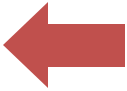 5Nr.TitoloPunti previstiSi/noSi/noEsperienzePunti dichiarati1Laurea in Lingue e Letterature straniere, lingua di specialità francese          Punti previsti 15Si No 2Studi specifici teatraliPunti previsti 20Si no3Esperienza almeno quinquennale di attività di educazione teatralePunti previsti 20Si no4Esperienze pregresse di laboratori sull’opera del Piccolo principe” di Antoine de Saint-ExupéryPunti 15Si no5Esperienza pregressa di laboratori teatrali in progetti di scuole secondarie di II grado (4 punti max per esperienza)Punti max 20Si noIndicare esperienze (max5)6Esperienza di docenza in lingua francese in scuola secondarie di II grado (punti 5 per esperienza)Punti max 10Si noIndicare esperienze (max 2)Punti totali :100Punti totali :100Punti (dichiarati) TotaliPunti (dichiarati) Totali